№ 35-5  от  «22»  мая 2019 г.                                                      Руководителям организацийОрган по подтверждению соответствия систем менеджмента  ТОО «КАЗЭКСПОАУДИТ» извещает о замене СТ РК OHSAS 18001-2008 «Система менеджмента профессиональной безопасности  и здоровья. Требования» на  СТ РК  ISО 45001-2019 «Системы менеджмента безопасности труда и охраны здоровья. Требования и руководство по применению», утвержденный  Приказом  КТРМ МИИР РК от 15.04.2019г. № 178-од.В соответствии с положениями IAF МD 21:2018 «Требования  по переходу на 
ISО 45001:2018  с  OHSAS 18001:2007» и IAF МD 22:2018 «Применение ISО/IIEC 17021-1  для  сертификации  системы менеджмента охраны здоровья и безопасности труда  (OH&SMS)» 
Органу по подтверждению соответствия систем менеджмента (ОПС СМ) необходимо обеспечить  переход на СТ РК ISО 45001-2019 в срок до 01 апреля 2021 года в рамках следующих аудитов:планового инспекционного контроля;внепланового инспекционного контроля;плановой ресертификации системы менеджмента.Все ранее выданные  сертификаты соответствия систем менеджмента профессиональной безопасности и здоровья (СМПБиЗ) на соответствие требованиям         СТ РК OHSAS 18001-2008 с  учетом трехлетнего переходного периода, установленного резолюцией Генеральной ассамблеи  ILAC и  IAF, должны завершить свое действие            до  01 апреля 2021 года.С 01 апреля 2020 года сертификаты соответствия будут выдаваться только на соответствие СТ РК  ISО 45001-2019. Для успешного перехода на международный стандарт и получения сертификата соответствия  требованиям СТ РК  ISО 45001-2019 в течении переходного периода организациям рекомендуется предпринять следующие действия: Разработать план по переходу;Пройти обучение по требованиям стандарта СТ РК  ISО 45001-2019;Определить стратегию своей компании и заинтересованные стороны, а также их требования;Проанализировать и подтвердить роли, ответственности и полномочия персонала;Обеспечить соблюдение любых новых требований, в том числе к компетентности и повысить осведомленность всех заинтересованных сторон, которые влияют на результативность Системы менеджмента безопасности труда и охраны здоровья (далее - СМБТиОЗ);Проанализировать  степень  обеспечения управления функциями и процессами, переданными на  аутсорсинг;Проанализировать и понять требования, касающиеся рисков и возможностей для улучшения;Убедиться, что требования, относящиеся к документированной информации, понимаются верно;Убедиться, что все новые требования выполняются, и довести информацию до всех, кто может оказывать воздействие на результативность СМБТиОЗ;Обновить существующую систему управления охраной труда для выполнения требований нового стандарта и обеспечить верификацию (проверку) ее результативности;Поддерживать связь с Органом по подтверждению соответствия СМ в отношении осуществления мероприятий по переходу на новый стандарт;Провести внутренний аудит СМБТиОЗ;Провести анализ со стороны руководства и оценить результативность СМБТиОЗ;Подать  заявку в ОПС СМ ТОО «КАЗЭКСПОАУДИТ» и подтвердить соответствие требованиям СТ РК  ISО 45001-2019 в ходе планового или внепланового аудита СМБТиОЗ.По вопросам приобретения национального стандарта СТ РК  ISО 45001-2019 «Системы менеджмента безопасности труда и охраны здоровья. Требования и руководство по применению» необходимо обращаться в РГП «КазИнСт» (интернет-магазин www.egfntd.kz).Для получения информации, касающейся перехода на новую версию стандарта и переоформления действующего сертификата на СМБТиОЗ., Вам всегда ответят по телефону 8(727) 292-76-87, E-mail: kazexpoaudit_smq@mail.ru;  saule-nur@mail.ru.Все работы по переходу на СТ РК  ISО 45001-2019 должны быть завершены до 01 апреля 2021 года, так как с указанного срока сертификаты соответствия выданные на системы менеджмента профессиональной безопасности и здоровья соответствующие требованиям СТ РК OHSAS 18001-2008 «Система менеджмента профессиональной безопасности  и здоровья. Требования» будут недействительны.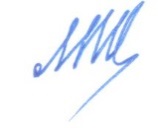  Генеральный директор ТОО «КАЗЭКСПОАУДИТ»                                                       Л.В. Инюшина 